歩くと起こるめまい　55歳女性　書籍866頁参照■診断の進め方特に見逃してはいけない疾患（考えられる疾患をできるだけ挙げる）ここに記入頻度の高い疾患（考えられる疾患をできるだけ挙げる）ここに記入■この時点で何を考えるか？　医療面接と身体診察を総合して考える点
（可能性の高い疾患とその理由、除外診断とその理由などを挙げる）ここに記入診断仮説（仮の診断）（可能性が高いと考えられる疾患を挙げる）ここに記入■必要なスクリーニング検査（診断を絞り込むために必要な検査を挙げる）ここに記入■検査結果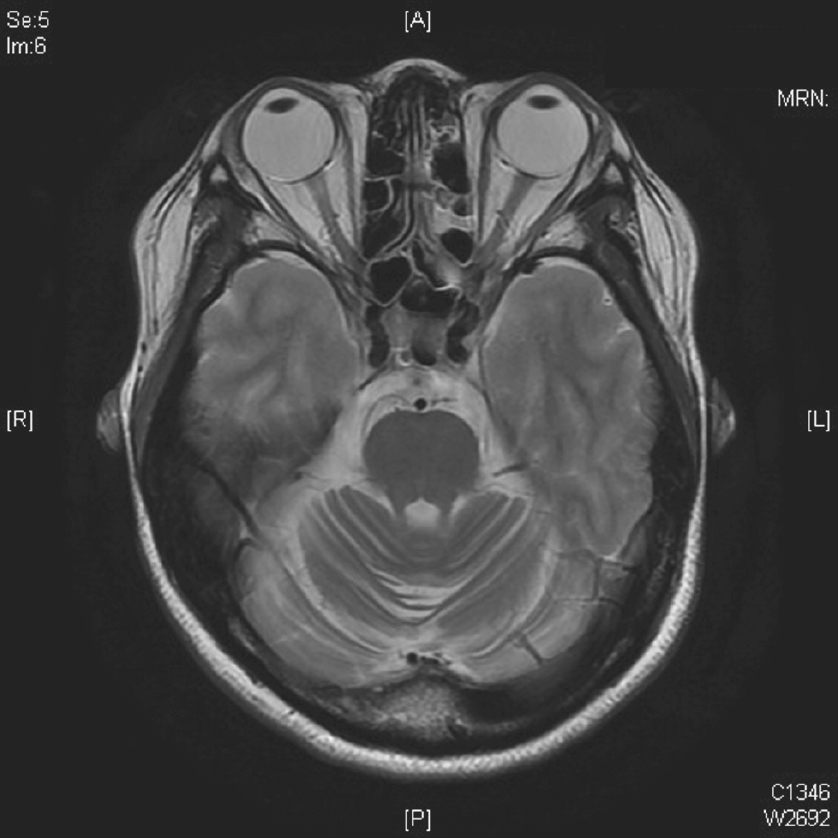 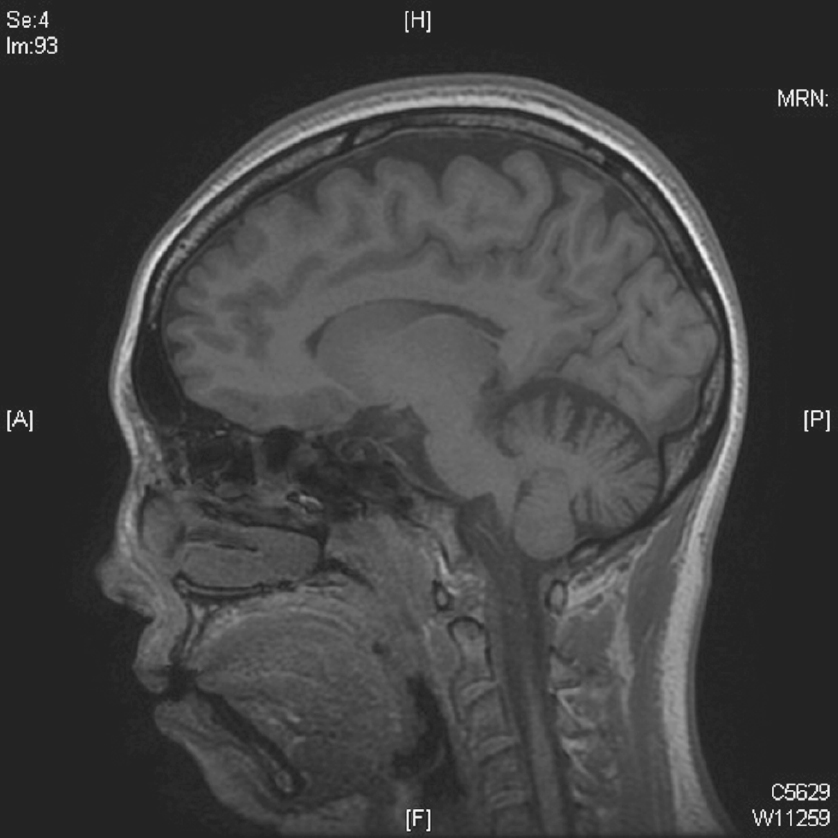 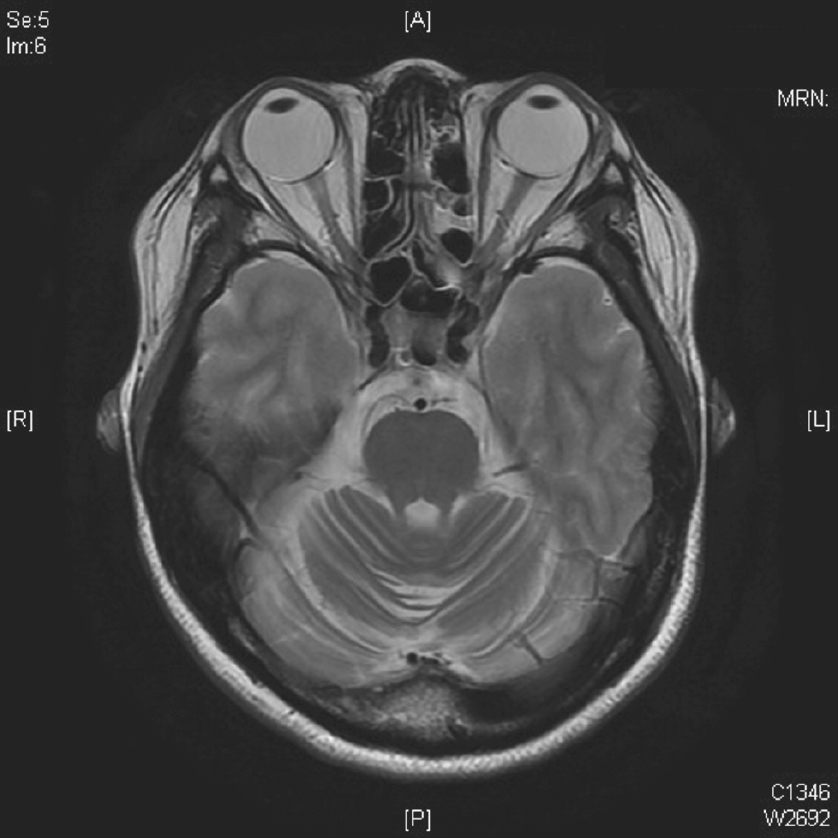 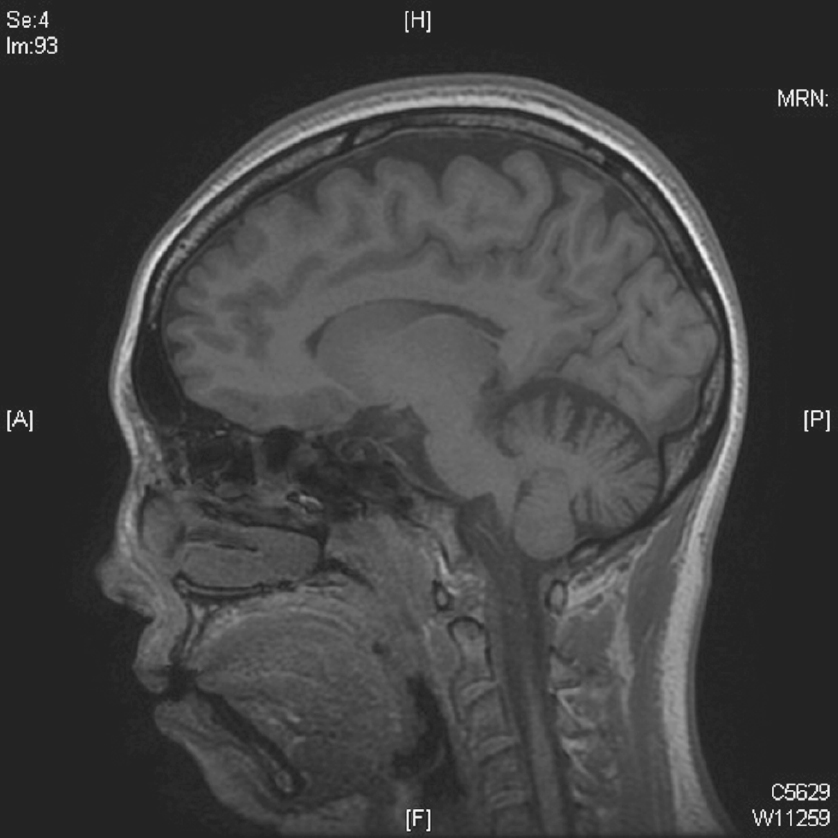 診断仮説（仮の診断）（可能性が高いと考えられる疾患を挙げる）ここに記入■診断確定のために（必要な追加検査などを挙げる）ここに記入診断（診断結果を記入）ここに記入■治療の基本方針（診断を受けて必要な治療を挙げる）ここに記入現病歴：主婦．1か月ほど前から歩くとめまいがするようになった．また，夫と散歩をしていて「まっすぐ歩いていない」と言われた．このため，近くの医院を受診した．既往歴：生来健康．身体所見：意識は清明．身長160 cm，体重58 kg，体温36.2℃，脈拍72回/分（整），血圧120/72 mmHg，呼吸数14回/分．呼吸音清明，心音も正常．眼振がみられた．血球・血液生化学・血液凝固所見：WBC 6,500/μL，RBC 360万/μL，Plt 18.5万/μL，AST 25 U/L，ALT 20 U/L，CRP 0.02 mg/dL，PT 10.9秒，APTT 29.5秒．胸部X線，心電図：異常なし．頭部単純MRI：図1